ПОЛОЖЕНИЕ о проведении Всероссийского конкурса 
«Мое призвание – педагог дошкольного и начального образования»I. Общие положенияПоложение регламентирует порядок проведения Всероссийского конкурса «Мое призвание – педагог дошкольного и начального образования» (далее – Конкурс).Конкурс проводится в целях ориентирования обучающихся на получение педагогической профессии и повышения престижа профессии педагога дошкольного и начального образования в Российской Федерации.Задачи Конкурса:формирование интереса обучающихся общеобразовательных организаций, студентов колледжей и вузов к педагогической профессии;создание условий для самореализации педагогов дошкольного и начального образования, раскрытия их творческого потенциала;выявление талантливых педагогов, их поддержка и поощрение;содействие распространению передового профессионального опыта педагогов дошкольного и начального образования Российской Федерации;установление преемственности «школьник – студент – педагог дошкольного образования – учитель начальных классов – преподаватель вуза».Участие в Конкурсе является бесплатным.II. Организатор КонкурсаОрганизатором Конкурса является ФГБОУ ВО «Вятский государственный университет» (далее – ВятГУ) при поддержке КОГОАУ ДПО «Институт развития образования Кировской области» и МКОУ ДПО «Информационно-методический центр системы образования» города Кирова.Организатор:информирует о целях, задачах Конкурса;формирует состав организационного комитета Конкурса;обеспечивает равные условия для всех участников Конкурса;утверждает итоги Конкурса;обеспечивает награждение участников Конкурса.III. Условия и порядок участияК участию в Конкурсе приглашаются обучающиеся 8 – 11 классов общеобразовательных учреждений; студенты колледжей и образовательных организаций высшего образования; педагоги дошкольного и начального образования Российской Федерации.Конкурсные работы, посвященные профессии педагога, работающего в сфере дошкольного и начального общего образования, могут быть представлены в следующих номинациях, каждая из которых соответствует определенной категории участников:«Быть педагогом: профессия или призвание?» (предназначена для обучающихся 8 – 11 классов и предполагает предоставление творческой работы (эссе, презентация, поделка и др.), отражающей увлеченность профессией педагога; «Детство – страна возможностей» (рассчитана на студентов и предполагает создание образовательного продукта: проекта, методической разработки мероприятия, методического пособия, игры и др. для детей дошкольного или младшего школьного возрастов);«Передовой педагогический опыт!» (предназначена для педагогов, работающих с детьми в системе дошкольного, начального общего и дополнительного образования. Необходимо создать видеоролик или презентацию с включением видеофрагментов).Формат Конкурса – заочное участие. 3.4. Регистрация участников на Конкурс осуществляется по 17.03.2024  (23:59 ч. мск) при условии: корректного заполнения и отправки регистрационной формы (Приложение № 1) на сайте ВятГУ в информационно-телекоммуникационной сети «Интернет» (далее – сеть Интернет) по адресу https://new.vyatsu.ru/events_registration/new/ ; предоставления (акцептования) согласия на обработку персональных данных участника по форме согласно приложению № 2 (для совершеннолетних участников) или приложению № 3 (для несовершеннолетних участников), а также согласия на обработку персональных данных, разрешенных участником для распространения, по форме согласно приложению № 4 (для совершеннолетних участников) или приложению № 5 (для несовершеннолетних участников).  3.5. Согласия на обработку персональных данных предоставляются участником путем проставления отметки (акцепта) в чекбоксах при заполнении регистрационной формы.3.6. В отсутствие акцепта согласия на обработку персональных данных регистрация участника и последующее участие в Конкурсе не представляются возможными. В отсутствие акцепта согласия на обработку персональных данных, разрешенных участником для распространения, размещение персональных данных участника, в том числе информации о результатах его участия в Конкурсе, в отрытых информационных ресурсах ВятГУ в сети Интернет не представляется возможным.3.7. Конкурс проводится в заочной форме путем оценки предоставленных участниками конкурсных работ.3.8. Творческие работы направляются организатору Конкурса в срок 
до 17.03.2024 (24 ч. 00 мин) включительно на адрес электронной почты kaf_pmdno@vyatsu.ru после успешной регистрации с указанием темы письма «Конкурс_Мое_призвание_педагог_ФИО».3.9. Каждый участник имеет право представить на Конкурс только одну конкурсную работу.3.10. Сроки проведения Конкурса:до 17.03.2024 включительно – регистрация участников и прием творческих работ;с 18.03.2024 по 31.03.2024 – экспертиза представленных творческих работ (заочный этап Конкурса);01.04.2024 – объявление результатов путем их размещения на официальном сайте ВятГУ.IV. Определение победителей и порядок награжденияВ каждой номинации, указанной в пункте 3.2 Положения, жюри определяет победителей и призеров.Все решения жюри протоколируются и подписываются председателем жюри Конкурса.Участники Конкурса, занявшие призовые места, получают дипломы, остальные участники получают сертификаты.Руководители образовательных организаций и наставники победителей и призеров награждаются благодарственными письмами.При приёме на обучение в ВятГУ результаты Конкурса учитываются в соответствии с ежегодно утверждаемыми правилами приёма на обучение по программам бакалавриата и программам специалитета в ВятГУ.V. Порядок оценки работ, критерии выбора призеров Конкурса5.1. Оценка творческих работ участников Конкурса осуществляется в следующем порядке:полученные работы участников Конкурса оцениваются каждым членом жюри Конкурса по 3-балльной шкале;итоговая оценка работы каждого участника Конкурса формируется путем суммирования его оценок по каждому из критериев, указанных в пункте 5.2 настоящего раздела;победители и призеры Конкурса определяются исходя из общего количества набранных баллов.5.2. Критериями выбора победителей и призеров Конкурса являются:актуальность конкурсной работы;качество технического оформления работы;грамотность;полнота и образность раскрытия темы;оригинальность идеи, творческий подход;целесообразность применяемых средств, форм и методов соответственно возрасту детей (кроме эссе);уникальность не менее 60 %.5.3. Организационный комитет вправе отклонить присланные на Конкурс работы в случае, если их содержание не соответствует тематике Конкурса или оформление работы не соответствует предъявляемым требованиям.VI. Требования к оформлению конкурсных работГлавная цель представления творческой работы (эссе, презентация, поделка и др.) – продемонстрировать увлеченность обучающихся 8 – 11 классов профессией педагога.Требования к оформлению творческой работы:титульный лист с указанием полного названия образовательного учреждения; темы творческой работы; фамилии, имени, отчества автора; класса; фамилии, имени, отчества и должности наставника (при наличии);аннотация (не более 1 стр.). В аннотации кратко указывается, какой проблеме посвящается, какие вопросы раскрывает, кому адресована;содержание (основная часть) – представленный результат деятельности по созданию творческого продукта (эссе, презентация, поделка и др.) на указанную тему. Текстовый документ (эссе) предоставляется в формате pdf, презентация – в формате PowerPoint, поделка – в любом удобном формате (pdf, PowerPoint, фотография);заключение – это окончательные выводы по теме; то, к чему пришел автор в результате работы по созданию творческого продукта на тему «Быть педагогом: профессия или призвание?».Разработка образовательного продукта (проекта, методической разработки мероприятия, методического пособия, игры и др.) предполагает создание студентами педагогических условий для развития детей дошкольного возраста и подготовки их к школе, отвечающих современным требованиям.Требования к оформлению:титульный лист с указанием полного названия образовательного учреждения; названия конкурсной работы; фамилии, имени, отчества автора или авторов в случае коллективной подготовки конкурсной работы (авторами могут быть не более 3 человек); фамилии, имени, отчества, научной степени, звания, должности научного руководителя /наставника (при наличии);аннотация (не более 1 стр.). В аннотации кратко указывается, какой проблеме посвящается, какие вопросы раскрывает, кому адресована;презентация образовательного продукта в формате PowerPoint, приложения (дополнительные материалы, которые может использовать педагог в своей работе: карточки-задания, карточки-схемы, наглядный, дидактический материал и др.).Создание видеоролика или презентации с включением видеоматериала предполагает обобщение и представление передового опыта работы педагогами, работающими с детьми дошкольного возраста (воспитатели, педагоги-психологи, логопеды, музыкальные руководители, инструкторы физического воспитания, педагоги дополнительного образования, учителя начальной школы).Требования к видеоролику или презентации с включением видеоматериала:должна быть краткая текстовая аннотация к видеоролику (не более 1 стр.). В аннотации кратко указывается, какой проблеме посвящается, какие вопросы раскрывает, где апробировано;следует указать тему представляемого опыта; фамилию, имя, отчество автора, фамилию, имя, отчество и должность руководителя представляемого образовательного учреждения;продолжительность видеоролика должна составлять не более 5 минут;сюжет ролика или презентации с включением видеоматериала должен отражать рассказ об опыте работы. Важно, чтобы видео не было постановочным, чтобы дети не повторяли заученные роли. Хорошо, если в видео попадут фрагмент обсуждения, дискуссии, совместного планирования, игры, экспериментирования, записывания книжек или рисования, работы в мини-группе, возможно, даже репетиции;видеоролик может быть снят в любом жанре на усмотрение заявителя (рассказ, интервью, репортаж, видеоклип, мультфильм и т.п.). В ролике могут использоваться фотографии, стоп-кадры и другие видео-приемы;для видеосъемки можно использовать видеокамеру, мобильный телефон, фотоаппарат с функцией видео. При монтаже и съёмке видеоролика допускается использование любых специальных программ и инструментов для обработки видео.Все представленные на Конкурс работы обязательно должны содержать Ф.И.О. участника в названии файла (Например, Эссе_Иванов Иван Иванович).В ходе оценки конкурсных работ жюри проверяет соблюдение каждым участником общих требований к работе с целью ее допуска к Конкурсу.VII. Заключительные положенияКонтактная информация: ФГБОУ ВО «Вятский государственный университет», Педагогический институт, кафедра педагогики и методики дошкольного и начального образования, 610007, г. Киров, ул. Ленина, д. 198, 8(8332)742-596, tv_malova@vyatsu.ru ‒ Малова Татьяна Васильевна, kaf_pmdno@vyatsu.ru – Ивашева Анастасия Николаевна. В случае необходимости получения наставником благодарственного письма обращаться по контактным данным, указанным в пункте 7.1 Положения.Положение о проведении Конкурса является официальным приглашением к участию в Конкурсе.___________________________Приложение № 1к Положению о проведении Всероссийского конкурса «Мое призвание – педагог дошкольного и начального образования»Регистрационная форма*Обязательно для заполнения___________________________________________Приложение № 2к Положению о проведении Всероссийского конкурса «Мое призвание – педагог дошкольного и начального образования»Согласие на обработку персональных данных участника(для совершеннолетнего участника)В соответствии с Конвенцией о защите физических лиц при автоматизированной обработке персональных данных, ратифицированной Российской Федерацией Федеральным законом от 19.12.2005 № 160-ФЗ с заявлениями, статьями 6, 9 Федерального закона от 27.07.2006 № 152-ФЗ «О персональных данных», действуя свободно, своей волей и в своем интересе, даю федеральному государственному бюджетному образовательному учреждению высшего образования «Вятский государственный университет» (далее – ВятГУ, Оператор), находящемуся по адресу: 610000, Кировская обл., г.Киров, ул. Московская, д. 36, информированное, конкретное, предметное, сознательное и однозначное согласие на автоматизированную, а также без использования средств автоматизации, в том числе с передачей персональных данных по информационно-телекоммуникационным сетям ВятГУ и по информационно-телекоммуникационной сети «Интернет» (далее – сеть Интернет) или без таковых, обработку (без ограничений), а именно сбор, запись, систематизацию, накопление, хранение, уточнение (обновление, изменение), извлечение, использование, передачу (предоставление, доступ), обезличивание, блокирование, удаление, уничтожение, осуществление любых иных  действий, предусмотренных действующим законодательством Российской Федерации, – своих персональных данных: 1. Персональные данные: фамилия, имя, отчество (последнее – при наличии); дата рождения; полное наименование образовательного учреждения (с указанием наименования места размещения), класс (курс), в котором я обучаюсь; контактный телефон, контактный адрес электронной почты  – в целях обеспечения моей регистрации и участия во Всероссийском конкурсе «Мое призвание – педагог дошкольного и начального образования» (далее – Конкурс), организатором которого является ВятГУ, отправки мне информационных уведомлений о Конкурсе. 2. Специальные категории персональных данных: согласие не дано (не обрабатываются).  3. Биометрические персональные данные: согласие не дано (не обрабатываются).  Настоящее согласие действует с момента его подписания (акцептования) и до его отзыва субъектом либо до момента уничтожения персональных данных в порядке, установленном законодательством Российской Федерации.Согласие на обработку персональных данных (полностью или частично) может быть отозвано мною на основании моего письменного заявления, направленного на почтовый адрес ВятГУ. Я уведомлен(а) о том, что в случае получения моего письменного заявления об отзыве настоящего согласия на обработку персональных данных Оператор с целью выполнения требований законодательства Российской Федерации вправе продолжить обработку моих персональных данных в течение срока и в объеме, установленных законодательством.В случае изменения моих персональных данных, указанных в настоящем согласии, в период его действия обязуюсь сообщать об этом в ВятГУ в десятидневный срок.Разрешаю ВятГУ поручать обработку моих персональных данных третьим лицам (работникам; иным лицам - на основании заключенных с ВятГУ договоров), а также передавать все вышеуказанные персональные данные третьим лицам (работникам; иным лицам - на основании заключенных с ВятГУ договоров) для достижения целей, указанных в настоящем согласии.Подтверждаю, что мне известны и понятны принципы и условия обработки моих персональных данных, предусмотренные Политикой обработки персональных данных в ВятГУ (далее – Политика обработки ПДн), размещенной на официальном сайте ВятГУ в сети Интернет. С Политикой обработки ПДн полностью согласен (согласна). Цели, объем, сроки, способы и содержание действий по обработке персональных данных и необходимость их выполнения, права и обязанности сторон в области обработки и защиты персональных данных, а также юридические последствия отказа предоставить ВятГУ свои персональные данные мне разъяснены и понятны.Приложение № 3к Положению о проведении Всероссийского конкурса «Мое призвание – педагог дошкольного и начального образования»Согласие на обработку персональных данных участника(для несовершеннолетнего участника) В соответствии с Конвенцией о защите физических лиц при автоматизированной обработке персональных данных, ратифицированной Российской Федерацией Федеральным законом от 19.12.2005 № 160-ФЗ с заявлениями, статьями 6, 9 Федерального закона от 27.07.2006 № 152-ФЗ «О персональных данных», действуя свободно, своей волей и в интересах несовершеннолетнего, законным представителем которого я являюсь (далее – Представляемый), даю федеральному государственному бюджетному образовательному учреждению высшего образования «Вятский государственный университет» (далее – ВятГУ, Оператор), находящемуся по адресу: 610000, Кировская обл., г.Киров, ул. Московская, д. 36, информированное, конкретное, предметное, сознательное и однозначное согласие на автоматизированную, а также без использования средств автоматизации, в том числе с передачей персональных данных по информационно-телекоммуникационным сетям ВятГУ и по информационно-телекоммуникационной сети «Интернет» (далее – сеть Интернет) или без таковых, обработку (без ограничений), а именно: сбор, запись, систематизацию, накопление, хранение, уточнение (обновление, изменение), извлечение, использование, передачу (предоставление, доступ), обезличивание, блокирование, удаление, уничтожение, осуществление любых иных  действий, предусмотренных действующим законодательством Российской Федерации, –  персональных данных Представляемого: 1. Персональные данные: фамилия, имя, отчество (последнее – при наличии); дата рождения; полное наименование образовательного учреждения (с указанием наименования места размещения), класс (курс), в котором обучается Представляемый; контактный телефон, контактный адрес электронной почты – в целях обеспечения регистрации и участия Представляемого во Всероссийском конкурсе «Мое призвание – педагог дошкольного и начального образования» (далее – Конкурс), организатором которого является ВятГУ, отправки Представляемому информационных уведомлений о Конкурсе.           2. Специальные категории персональных данных: согласие не дано (не обрабатываются).  3. Биометрические персональные данные: согласие не дано (не обрабатываются).  Настоящее согласие действует с момента его подписания (акцептования) и до его отзыва субъектом либо до момента уничтожения персональных данных в порядке, установленном законодательством Российской Федерации.Согласие на обработку персональных данных (полностью или частично) может быть отозвано мною на основании моего письменного заявления, направленного на почтовый адрес ВятГУ. Я уведомлен(а) о том, что в случае получения моего письменного заявления об отзыве настоящего согласия на обработку персональных данных Оператор с целью выполнения требований законодательства Российской Федерации вправе продолжить обработку персональных данных Представляемого в течение срока и в объеме, установленных законодательством.В случае изменения персональных данных, указанных в настоящем согласии, в период его действия обязуюсь сообщать об этом в ВятГУ в десятидневный срок.Разрешаю ВятГУ поручать обработку персональных данных Представляемого третьим лицам (работникам; иным лицам - на основании заключенных с ВятГУ договоров), а также передавать все вышеуказанные персональные данные третьим лицам (работникам; иным лицам - на основании заключенных с ВятГУ договоров) для достижения целей, указанных в настоящем согласии.Подтверждаю, что мне известны и понятны принципы и условия обработки персональных данных Представляемого, предусмотренные Политикой обработки персональных данных в ВятГУ (далее – Политика обработки ПДн), размещенной на официальном сайте ВятГУ в сети Интернет. С Политикой обработки ПДн полностью согласен (согласна). Цели, объем, сроки, способы и содержание действий по обработке персональных данных и необходимость их выполнения, права и обязанности сторон в области обработки и защиты персональных данных, а также юридические последствия отказа предоставить ВятГУ персональные данные Представляемого мне разъяснены и понятны..       Приложение № 4к Положению о проведении Всероссийского конкурса «Мое призвание – педагог дошкольного и начального образования»Согласие на обработку персональных данных, разрешенных участником для распространения (для совершеннолетних участников) В соответствии с Конвенцией о защите физических лиц при автоматизированной обработке персональных данных, ратифицированной Российской Федерацией Федеральным законом от 19.12.2005 № 160-ФЗ с заявлениями, статьями 6, 9, 10.1 Федерального закона от 27.07.2006 № 152-ФЗ «О персональных данных», действуя свободно, своей волей и в своих интересах, даю федеральному государственному бюджетному образовательному учреждению высшего образования «Вятский государственный университет» (далее – ВятГУ, Оператор), находящемуся по адресу: 610000, Кировская область, г. Киров, ул. Московская, д. 36, ИНН 4346011035, ОГРН 1034316511041, информированное, конкретное, предметное, сознательное и однозначное согласие на обработку своих персональных данных, а именно, предоставление доступа к персональным данным неограниченному кругу лиц путем размещения данных на официальном сайте ВятГУ в информационно-телекоммуникационной сети «Интернет» (далее – сеть Интернет) по адресу https://www.vyatsu.ru/ , в целях обеспечения открытого размещения и опубликования данных о Всероссийском конкурсе «Мое призвание – педагог дошкольного и начального образования» (далее – Конкурс), организатором которого является ВятГУ,  о результатах моего участия в Конкурсе.Согласие на распространение дано в отношении следующих персональных данных: 1. Персональные данные: 1) фамилия, имя, отчество (последнее – при наличии), полное наименование образовательного учреждения (с указанием наименования места размещения), класс (курс), в котором я обучаюсь, результаты моего участия в Конкурсе. 2. Специальные категории персональных данных: согласие не дано (не распространяются).   3. Биометрические персональные данные: согласие не дано (не распространяются).   Категории и перечень персональных данных, для обработки которых субъектом установлены условия и запреты:  установлены (перечислить персональные данные, а также перечень устанавливаемых условий и запретов: ___________________________________________________________________ не установлены. Персональные данные могут передаваться Оператором по внутренним информационно-телекоммуникационным сетям на рабочих местах сотрудников Оператора и по сети Интернет. Настоящее согласие действует с момента его подписания (акцептования) и до его отзыва субъектом либо до момента уничтожения персональных данных в порядке, установленном законодательством Российской Федерации.Согласие на распространение персональных данных (полностью или частично) может быть отозвано мною на основании моего письменного заявления, направленного на почтовый адрес ВятГУ. Я уведомлен(а) о том, что в случае получения моего письменного заявления об отзыве настоящего согласия Оператор с целью выполнения требований законодательства Российской Федерации вправе продолжить обработку моих персональных данных в течение срока и в объеме, установленных законодательством.В случае изменения моих персональных данных, указанных в настоящем согласии, в период его действия обязуюсь сообщать об этом в ВятГУ в десятидневный срок.Разрешаю ВятГУ поручать обработку моих персональных данных третьим лицам (работникам; иным лицам - на основании заключенных с ВятГУ договоров), а также передавать все вышеуказанные персональные данные третьим лицам (работникам; иным лицам - на основании заключенных с ВятГУ договоров) для достижения целей, указанных в настоящем согласии.Подтверждаю, что мне известны и понятны принципы и условия обработки моих персональных данных, предусмотренные Политикой обработки персональных данных в ВятГУ (далее – Политика обработки ПДн), размещенной на официальном сайте ВятГУ в сети Интернет. С Политикой обработки ПДн полностью согласен (согласна). Цели, объем, сроки, способы и содержание действий по обработке персональных данных и необходимость их выполнения, права и обязанности сторон в области обработки и защиты персональных данных, а также юридические последствия отказа предоставить ВятГУ свои персональные данные мне разъяснены и понятны.Приложение № 5к Положению о проведении Всероссийского конкурса «Мое призвание – педагог дошкольного и начального образования»Согласие на обработку персональных данных, разрешенных участником для распространения (для несовершеннолетних участников) В соответствии с Конвенцией о защите физических лиц при автоматизированной обработке персональных данных, ратифицированной Российской Федерацией Федеральным законом от 19.12.2005 № 160-ФЗ с заявлениями, статьями 6, 9, 10.1 Федерального закона от 27.07.2006 № 152-ФЗ «О персональных данных», действуя свободно, своей волей и в интересах несовершеннолетнего, законным представителем которого я являюсь (далее – Представляемый), даю федеральному государственному бюджетному образовательному учреждению высшего образования «Вятский государственный университет» (далее – ВятГУ, Оператор), находящемуся по адресу: 610000, Кировская область, г. Киров, ул. Московская, д. 36, ИНН 4346011035, ОГРН 1034316511041, информированное, конкретное, предметное, сознательное и однозначное согласие на обработку персональных данных Представляемого, а именно предоставление доступа к персональным данным неограниченному кругу лиц путем размещения данных на официальном сайте ВятГУ в информационно-телекоммуникационной сети «Интернет» (далее – сеть Интернет) по адресу https://www.vyatsu.ru/ , в целях обеспечения открытого размещения и опубликования данных о Всероссийском конкурсе «Мое призвание – педагог дошкольного и начального образования» (далее – Конкурс), организатором которого является ВятГУ, о результатах участия Представляемого в Конкурсе.Согласие на распространение дано в отношении следующих персональных данных: 1. Персональные данные: 1) фамилия, имя, отчество (последнее – при наличии), полное наименование образовательного учреждения (с указанием наименования места размещения), класс (курс), в котором обучается Представляемый, результаты участия Представляемого в Конкурсе. 2. Специальные категории персональных данных: согласие не дано (не распространяются).   3. Биометрические персональные данные: согласие не дано (не распространяются).   Категории и перечень персональных данных, для обработки которых субъектом установлены условия и запреты:  установлены (перечислить персональные данные, а также перечень устанавливаемых условий и запретов: __________________________________________________________________________________ не установлены . Персональные данные могут передаваться Оператором по внутренним информационно-телекоммуникационным сетям на рабочих местах сотрудников Оператора и по сети Интернет. Настоящее согласие действует с момента его подписания (акцептования) и до его отзыва субъектом либо до момента уничтожения персональных данных в порядке, установленном законодательством Российской Федерации.Согласие на распространение персональных данных (полностью или частично) может быть отозвано мною на основании моего письменного заявления, направленного на почтовый адрес ВятГУ. Я уведомлен(а) о том, что в случае получения моего письменного заявления об отзыве настоящего согласия Оператор с целью выполнения требований законодательства Российской Федерации вправе продолжить обработку персональных данных Представляемого в течение срока и в объеме, установленных законодательством.В случае изменения персональных данных Представляемого, указанных в настоящем согласии, в период его действия обязуюсь сообщать об этом в ВятГУ в десятидневный срок.Разрешаю ВятГУ поручать обработку персональных данных Представляемого третьим лицам (работникам; иным лицам - на основании заключенных с ВятГУ договоров), а также передавать все вышеуказанные персональные данные третьим лицам (работникам; иным лицам - на основании заключенных с ВятГУ договоров)  для достижения целей, указанных в настоящем согласии.Подтверждаю, что мне известны и понятны принципы и условия обработки персональных данных, предусмотренные Политикой обработки персональных данных в ВятГУ (далее – Политика обработки ПДн), размещенной на официальном сайте ВятГУ в сети Интернет. С Политикой обработки ПДн полностью согласен (согласна). Цели, объем, сроки, способы и содержание действий по обработке персональных данных и необходимость их выполнения, права и обязанности сторон в области обработки и защиты персональных данных Представляемого, а также юридические последствия отказа предоставить ВятГУ персональные данные мне разъяснены и понятны. 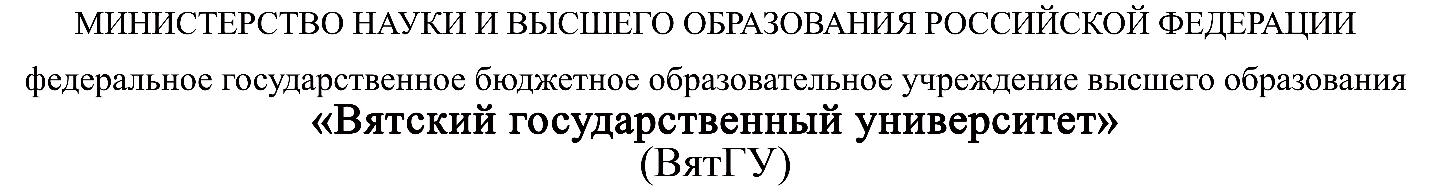 Приложение Приложение Приложение Приложение к приказу ВятГУк приказу ВятГУк приказу ВятГУк приказу ВятГУот25.01.2024№25-ТДФамилия*Имя*Отчество (при наличии)Дата рождения*Роль*В виде раскрывающегося спискаобучающийсястудентпедагогПолное наименование образовательной организации*Класс*Для обучающихсяФакультет, курс*Для студентовДолжность*Для педагоговПодготовка конкурсной работы*Ф.И.О. наставника, должность (учитель, методист, преподаватель, руководитель образовательной организации и т.д.)Адрес электронной почты*Номер мобильного телефона*Номинация*В виде раскрывающегося спискаБыть педагогом: профессия или призвание?Детство – страна возможностейПередовой педагогический опыт!